КАРАР                                                                                            ПОСТАНОВЛЕНИЕ«30» декабрь 2020й.                            №12/11                            «30» декабря 2020г.О принятии мер в рамках исполнения земельного законодательства при проведении аукциона по продаже земельных участков либо права заключения договора аренды земельных участковРуководствуясь ч. 6 ст. 43 Федерального Закона «Об общих принципах организации местного самоуправления в РФ» №131-Ф3 от 06.10.2003 г., ст. 39.3, ст. 39.11, ст. 39.12, ст. 39.13 Земельного кодекса Российской Федерации от 25.10.2001г. №136-ФЗПОСТАНОВЛЯЮ:1. Определить в качестве организатора торгов Комиссию по организации и проведению торгов по продаже земельных участков или права на заключение договоров аренды земельных участков находящихся в собственности сельского поселения Московский сельсовет муниципального района Дюртюлинский район Республики Башкортостан и определить ее состав согласно приложению № 1 к настоящему постановлению.2. Начальной ценой предмета аукциона по продаже земельного участка установить кадастровую стоимость такого земельного участка, если результаты государственной кадастровой оценки утверждены не ранее чем за пять лет до даты принятия решения о проведении аукциона.      	Начальную цену предмета аукциона  на право заключения договора аренды земельного участка установить в размере  ежегодной арендной платы в размере для следующих категорий земель:земли населенных пунктов, наименование вида разрешенного использования земельного участка - малоэтажная жилая застройка (индивидуальное жилищное строительство, размещение дачных домов и садовых домов), приусадебный участок личного подсобного хозяйства (коды 2.1-2.2)-10 процентов кадастровой стоимости такого земельного участка, если результаты государственной кадастровой оценки утверждены не ранее чем за пять лет до даты принятия решения о проведении аукциона;земли населенных пунктов, наименование вида разрешенного использования земельного участка - Предпринимательство (коды 4.1 - 4.9) - 10 процентов кадастровой стоимости такого земельного участка, если результаты государственной кадастровой оценки утверждены не ранее чем за пять лет до даты принятия решения о проведении аукциона;земли населенных пунктов, наименование вида разрешенного использования земельного участка - сельскохозяйственное использование (коды 1.1 - 1.18) - установить в размере ежегодной арендной платы, определенной по результатам рыночной оценки в соответствии с Федеральным законом «Об оценочной деятельности в РФ»;земли сельскохозяйственного назначения, наименование вида разрешенного использования земельного участка - сельскохозяйственное использование (коды 1.1 - 1.18) - установить в размере ежегодной арендной платы, определенной по результатам рыночной оценки в соответствии с Федеральным законом «Об оценочной деятельности в РФ»;земли промышленности, энергетики, транспорта, связи, радиовещания, телевидения, информатики, земли для обеспечения космической деятельности, земли обороны, безопасности и земли иного специального назначения, наименование вида разрешенного использования земельного участка - производственная деятельность (коды 6.1 - 6.9) - установить в размере ежегодной арендной платы, определенной по результатам рыночной оценки в соответствии с Федеральным законом «Об оценочной деятельности в РФ»;Установить сумму задатка в размере 20 (двадцать) процентов от начальной цены, шаг аукциона 3 (три) процента от начальной цены.3. Утвердить положение о Комиссии по организации и проведению торгов по продаже земельных участков или права на заключение договоров аренды земельных участков, расположенных в собственности сельского поселения Московский сельсовет муниципального района Дюртюлинский район Республики Башкортостан согласно приложению № 2 к настоящему постановлению.4. Утвердить:- форму заявок на участие в торгах согласно приложению №3 к настоящему постановлению;5. Постановление от 10.06.2015 №6/5 «О принятии мер в рамках исполнения земельного законодательства при проведении аукциона по продаже земельных участков либо права заключения договора аренды земельных участков» с изменениями от  04.03.2016 №3/1, от 17.06.2016 №6/12 считать утратившими силу.6. Управляющему делами Гарифуллиной Э.А., опубликовать настоящее постановление на официальном сайте администрации сельского поселения Московский сельсовет муниципального района Дюртюлинский район.7. Контроль за исполнением настоящего постановления оставляю за собой.Глава сельского поселения                                                       		Д.З.Хуснутдинов Состав Комиссии по организации и проведению торгов по продаже земельных участков или права на заключение договоров аренды земельных участков находящихся на территории сельского поселения Московский сельсовет муниципального района Дюртюлинский район Республики БашкортостанУправляющий делами                                                                    Э.А.Гарифуллина Положение о Комиссии по организации и проведению торгов по продаже земельных участков или права на заключение договоров аренды земельных участков находящихся на территории сельского поселения Московский сельсовет муниципального района Дюртюлинский район Республики Башкортостан1. Комиссия по организации и проведению торгов по продаже земельных участков или права на заключение договоров аренды земельных участков находящихся на территории сельского поселения Московский сельсовет муниципального района Дюртюлинский район Республики Башкортостан (далее – Комиссия) образована в соответствии со  ст. 39.3, ст. 39.11, ст. 39.12, ст. 39.13 Земельного кодекса Российской Федерации.2. Комиссия в своей деятельности руководствуется Конституцией Российской Федерации, федеральными конституционными законами, федеральными законами указами и распоряжениями Президента Российской Федерации, постановлениями и распоряжениями Правительства Российской Федерации, Конституцией Республики Башкортостан, указами и распоряжениями Президента Республики Башкортостан постановлениями и распоряжениями Правительства Республики Башкортостан.3.  Комиссия осуществляет полномочия в соответствии со ст. 39.3, ст. 39.11, ст. 39.12, ст. 39.13 Земельного кодекса Российской Федерации.4.   Заседания Комиссии проводятся по мере необходимости и в соответствии с документацией аукциона. Решение о проведении заседания Комиссии принимает председатель Комиссии, а в его отсутствие заместитель председателя Комиссии в соответствии с документацией по аукциону.5.  Заседание Комиссии считается правомочным, если на нем присутствуют не менее  половины  ее  членов.  Решения  Комиссии  принимаются  большинством голосов присутствующих на заседании членов Комиссии.6. Члены Комиссии участвуют на заседаниях без права замены. При принятии решений Комиссией каждый член Комиссии обладает одним голосом.7.   Заседание Комиссии проводит председатель Комиссии, а в его отсутствие заместитель председателя Комиссии.8. Председатель Комиссии несет персональную ответственность за организацию работы Комиссии.9.   Все члены Комиссии несут ответственность за законность принимаемых ею решений.10. Решения, принимаемые на заседаниях Комиссии, оформляются протоколом заседания Комиссии.11.  Протокол об утверждении срока проведения аукциона, начальной цены земельного участка (права заключения договора аренды), суммы задатка, шага аукциона, даты начала и окончания приема заявок, даты определения участников аукциона и протокол об определении состава участников, допущенных на аукцион по продаже земельного участка (права заключения договора аренды земельного участка) подписывается всеми членами Комиссии;12. Протокол заседания Комиссии по итогам аукциона подписывают председатель Комиссии и аукционист в течение одного дня с момента проведения торгов.13.    В обязанности аукциониста входит:- принимать заявки на участие в аукционе;- подписывать заявки, поданные участниками аукциона;- составлять документацию для проведения аукциона;- составлять протокола аукциона для дальнейшего подписания членами Комиссии;- вести журнал приема заявок;- вести аукцион;- уведомлять заявителей, признанных участниками аукциона, и заявителей,  не допущенных к участию в аукционе;- публиковать информационные сообщения о проведении аукциона и итогах торгов в соответствии с действующим законодательством Российской Федерации. Управляющий делами                                                                Э.А.Гарифуллина ЗАЯВКА № ________на участие в аукционе «____» __________ 20_____г.Настоящим претендент выражает намерение участвовать в аукционе, назначенном на «______» _______ 20_____ г., по продаже лота № ____, земельный участок площадью ____________ кв.м. с кадастровым номером 02:____:_______:_____, расположенный по адресу: ________________________, ул. ___________________________, ___________, разрешенное использование для _________________________________________________________________, - ознакомлен и соглашается с условиями аукциона, содержащимися в информационном сообщении, опубликованном _____________20__г.- подтверждает внесение установленного задатка в размере __________ __________________________________________________________________________________,  который подлежит возврату в следующих случаях: при отзыве претендентом заявки до объявленной даты окончания приема заявок; если претендент не стал победителем аукциона; при отмене аукциона  по инициативе Продавца.- в случае признания победителем аукциона обязуется:Заключить с продавцом договор купли-продажи не позднее ___ (___________) дней с даты проведения аукциона.Уплатить продавцу стоимость земельного участка в течение 3 (трех) календарных дней со дня подписания протокола аукциона  (или в течение 7 (семи) календарных дней с момента заключения договора аренды земельного участка (1/4 стоимости продажи)).Выполнить все оговоренные условия продажи по данному лоту.Приложение:В соответствии с перечнем документов, указанных в ст.39.12 Земельного кодекса РФ ЗАЯВКА № ________на участие в аукционе «_____» __________ 20_____г.Настоящим претендент выражает намерение участвовать в аукционе, назначенном на «____» _____________ 20___ г., по продаже лота № ____, земельный участок площадью ____________ кв.м. с кадастровым номером 02:____:_______:_____, расположенный по адресу: ________________________, ул. ___________________________, ___________, разрешенное использование для _____________________________________________________, - ознакомлен и соглашается с условиями аукциона, содержащимися в информационном сообщении, опубликованном _________________________________________ от «___» ___________ 20___ г.- подтверждает внесение установленного задатка в размере __________ (________________________________________________________________________________),  который подлежит возврату в следующих случаях: при отзыве претендентом заявки до объявленной даты окончания приема заявок; если претендент не стал победителем аукциона; при отмене аукциона  по инициативе Продавца.- в случае признания победителем аукциона обязуется:Заключить с продавцом договор купли-продажи не позднее ___ (___________) дней с даты проведения аукциона.Уплатить продавцу стоимость земельного участка в течение 3 (трех) календарных дней со дня подписания протокола аукциона  (или в течение 7 (семи) календарных дней с момента заключения договора аренды земельного участка (1/4 стоимости продажи)).Выполнить все оговоренные условия продажи по данному лоту.Приложение:В соответствии с перечнем документов, указанных в ст.39.12 Земельного кодекса РФ Башкортостан   РеспубликаһыДүртөйлө районымуниципаль районыныңМәскәү  ауыл  советыауыл биләмәһехакимиәтеКалинин урамы, 47/1й.. Мәскәү ауылы, Дүртөйле районы, Башкортостан  Республикаһы, 452311Тел. (34787) 63-1-48, факс (34787) 63-149Е-mail: mosk.selsovet@yandex.ruОКПО04279967 ОГРН 1020201753626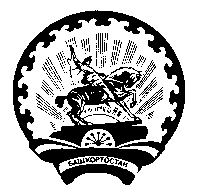 Администрациясельского поселенияМосковский сельсоветмуниципального районаДюртюлинский районРеспублики  БашкортостанКалинина ул., д.47/1, с. Москово, Дюртюлинский район  Республика Башкортостан, 452311Тел. (34787) 63-1-48, факс  8-347-87-63-149Е-mail: mosk.selsovet@yandex.ru ИНН/КПП 0260003420/026001001Приложение №1 к постановлению главы сельского поселения Московский сельсовет муниципального района Дюртюлинский район  РБ №12/11 от 30.12.2020г.Председатель комиссии:Хуснутдинов Динар Загитович  - глава сельского поселения Московский сельсоветЗаместитель председателя: Гарифуллина Эльза Анваровна  – управляющий делами администрации сельского поселения;Аукционист:Члены комиссии:Якупова Гульнара Юрисовна - специалист администрации сельского поселения;Минниахметов Р.А. – председатель комитета по управлению собственностью Минземимущества РБ по Дюртюлинскому району и г. Дюртюли (по согласованию);Минниахметова Гульнара Табрисовна -    депутат округа №2 (по согласованию).Приложение №2 к постановлению главы администрации сельского поселения Московский сельсовет муниципального района Дюртюлинский район  РБ№12/11 от 30.12.2020г.Приложение №3 к постановлению главы администрации сельского поселения Московский сельсовет муниципального района Дюртюлинский район  РБ№12/11 от 30.12.2020г.Заполняется претендентом – физическим лицом_______________________________________________________________________________________________(Ф.И.О. лица, подающего заявку)паспорт серии _______________, № _______________________, код подразделения _______________________выдан _________________________________________________________________________________________(место и дата выдачи)адрес: ____________________________________________________________, тел. ________________________№ л/с _________________________________________, банк ___________________________________________Подпись Претендента (уполномоченного лица Претендента)___________/____________________/Подпись уполномоченного лицаПродавца______________/____________________/Заявка подана Претендентом«____» ____________ 20___г.Заявка принята«____» ____________ 20___г._________ч. _________мин.Заполняется претендентом – индивидуальным предпринимателем, юридическим лицом_______________________________________________________________________________________________(полное наименование юридического лица, подающего заявку)в лице _________________________________________________________________________________________(Ф.И.О., должность представителя)действующего на основании доверенности № ______ от «___»________________20___г.юридический адрес ___________________________________________________ телефон __________________,р/сч.___________________________________, кор.сч. ________________________________________________наименование банка ___________________________________________, БИК ____________________________ИНН ________________________, ОКПО __________________________, ОКАТО ________________________Подпись Претендента (уполномоченного лица Претендента)___________/____________________/Подпись уполномоченного лицаПродавца______________/____________________/Заявка подана Претендентом«____» ____________ 20___г.Заявка принята«____» ____________ 20___г._________ч. _________мин.